Инструкция по установкеУстановка программыДля установки EMVCheck, необходимо запустить установочный файл, который распакует программу в указанную директорию. Директория по умолчанию: “C:\Program Files (x86)\EMVCheck\EMVCheck-ВЕРСИЯ”. Каждая новая версия устанавливает программу в новый подкаталог, позволяя тем самым не терять заполненные пользователем базы ключей.Ниже, на скриншотах представлен процесс установки. 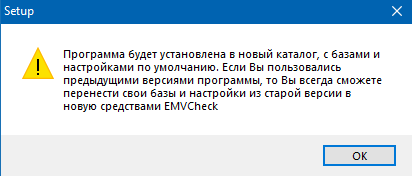 Рис. 1 – Предупреждение.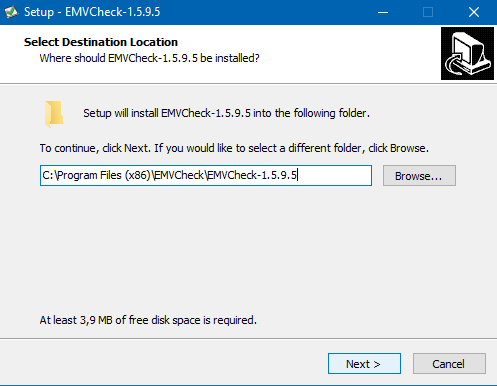 Рис. 2 – Указание пути установки.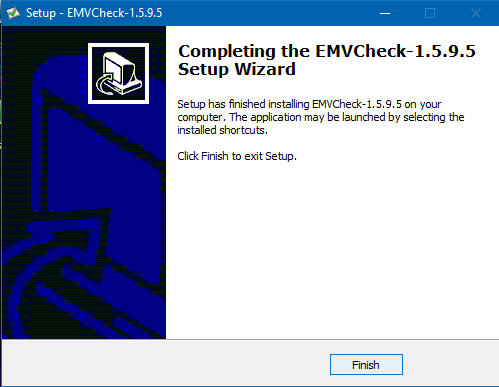 Рис. 3 – Завершение установки.При установке имеется возможность создать иконку на рабочем столе и выбрать рабочую директорию. Для предотвращения путаницы в будущем, рекомендуется оставить директорию установки по умолчанию.Запуск программы.Для запуска программы необходим ключ-флешка. После запуска программы, сразу открывается главная форма. На ней, после первого запуска или после смены ридера, необходимо настроить контактный и бесконтактный считыватели. Они располагаются в верхней части окна, на панели управления, во вкладке “Главная”. 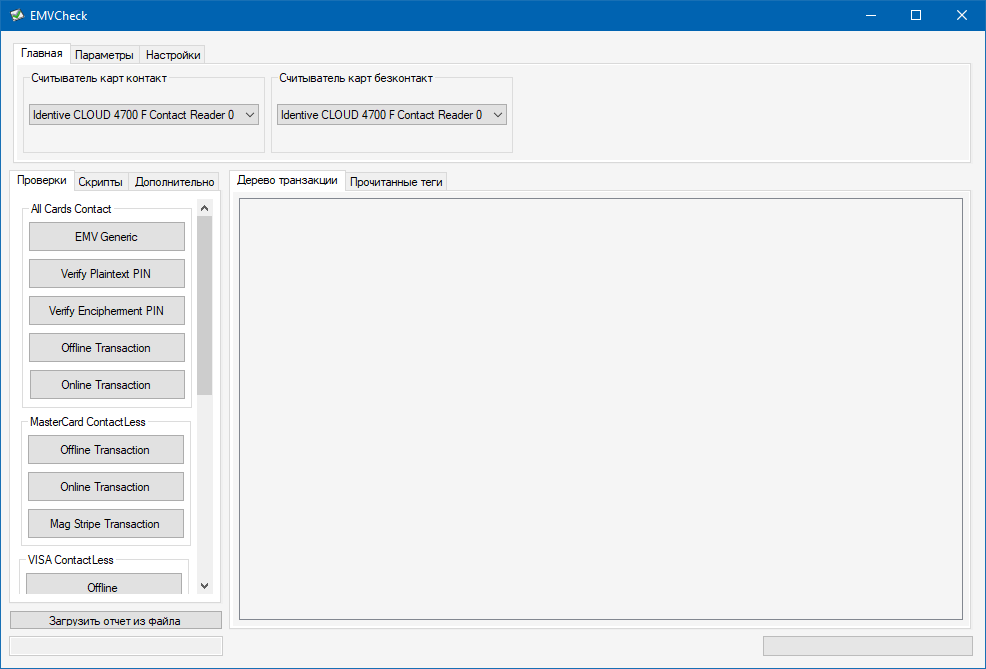 Рис. 4 – Главная форма.На главной форме присутствуют следующие элементы:Вкладка “Параметры” – на ней производится настройка словарей и ключей;Вкладка “Настройки” – на ней производятся некоторые настройки программы;Вкладка “Проверки” – на данной вкладке расположены кнопки для запуска различных проверок;Вкладка “Скрипты” – на данной вкладке расположены кнопки для посылки скриптов на карту;Вкладка “Дополнительно” – на данной вкладке расположены проверки CVV/PVV;Вкладка “Дерево транзакции” – на данной вкладке будет построен отчет о действиях с картой.Вкладка “Прочитанные теги” – на данной вкладке будут отображены теги карты, вычитанные во время работы с картой.